доДиректора на РИОСВ - Пловдив (Ново-ДВ, бэр, 12 от 20162., сила от 12.02, 20/6 г., изм. и доп. - ДВ, ф. З от 2018 г.)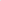                      УВЕДОМЛЕНИЕза инвестиционно предложениеОт ДжевизовУважаема г-жо Директор,Уведомяваме Ви, че К. Джевизов има следното инвестиционно предложение: „Обслужващи, производствени и складови дейности — площадка за преработка на неопасни строителни отпадьци и земни маси” в поземлен ИМоТ с идентификатор У! 38950,12.580 по КККР на землище на Костиево, общ. Марица, обл.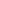 Пловдив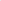 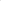 Характеристика на инвестиционното предложение:1. Резюме на предложението:Инвестиционното предложение предвижда обслужващи, производствени и складови дейности — изграждане на площадка за преработка на неопасни строителни отпадъци и земни маси в поземлен имот с идентификатор У'2 38950.12.580 по КККР на землище на с. Костиево, общ. Марица, обл. Пловдив.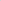 Съгласно КК за землището на с. Костиево, имотът е с площ 2694 кв.м., начин на трайно ползване „нива“ и трайно предназначение на територията „земеделска“. Същият е собственост на выложителя на иглеСТИЦИОННОТО предложение — Костадин Димитров Джевизов.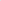 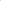 Чрез реализацията на това инвестиционно предложение се предвижда изграждане на площадка за преработка на неопасни строителни отпадъци и земни маси. Ще се извършва временно съхранение, предварително третиране, рециклиране на строителни отпадъци, инертни материали и съхранение на земни маси.Строителните отпадъци ще се доставят със специализирана техника и ще бъдат основно от разрушаване на сгради — материали от бетонови конструкции, тухли, керамика и др. с неопасен характер.Третирането на строителните отпадыди ще се извършва чрез мобилна трошачна машина (мобилно-дизелов агрегат), която ще се ситуира в границите на имота. Режимы- на натоварване няма да е постоянен и ще заВИСи от количеството на доставяните строителни ОТпадЪЦИ.Земните маси се очаква по произход да са от изкопи, строителни обекти, трасировки на пътна и индустриална инфраструктура, съгласно утвърдените планове за управление на строителни отпадъци, могат да бъдат доставяни до площадката и от там, в съответствие с националното законодателство и общинските наредби, да се влагат по предназначение. Напр. хумуса — повишаване на почвенот оплодородие, възстановяване на нарушени терени, рекултивационни дейносги и др.Предвижда се обособяване на следните площадки (сектори) в границите на имота:Площадка за приемане и временно съхраняване на отпадъците; Площадка за третиране на отпадъците;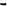  Площадка за съхранение на земни маси;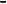 Администартивно — битов сектор — поставяне на мобилен офис-контейнерНе се предвижда изграждане на нова или промяна на съществуващата пътна инфраструктура. Транспортния достьп ще се осъществява от съществуващите пъ“ГИЩа.Водата за питейни нужди за работегците в склада ще се осигурява на база склочен абонаментен договор за доставка на минерална вода и ползване на диспенсери.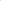 Предвидено е отшладЪЧГ1ИТе води да се заустват выз водоплътна изгребна яма, която ще се почиства периодично от лицензирана фирма на база склочен договор.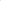 /посочва се характера на инвестиционното преДложение, з гп.ч. описание на оснозпцте процеси , капацитет, обща използувана дачи е за ново инвестиционно предложение / или за разишренце, изменение на произвоДспшената Дейност, необхоДимост оп; друга свьрэани с основния преДмет, сломагателни или поДДьржащн Дейности , в т.ч подзуване на сыцестаузаща ши необхоДимост от изграж:Дане на нова техническа инфраструктура /пьпшща/ улицу , газопровоД, електропровоДи и Др.,предвиДени изкопни работу, прес)полагаема дь,тбочина на изкопите, ползуване па взрив /2. Описание на основните процеси, капацитет, обща използвана плоил; необходимост от други свьрзани с основния предмет спомагателни или поддьржащи дейности, в т.ч. ползване на съществуваща или необходимост от изграждане на нова техническа инфраструктура (пьтища/улици, газопровод, електропроводи и др.); предвидени изкопни работи, предполагаема дь.лбочина на изкопите, ползване на взрив: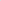 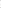 Инвестиционното предложение предвижда обслужващи, производствени и складови деЙноСТИ — изграждане на площадка за преработка на неопасни строителни отпадъци и земни маси в поземлен имот с идентификатор № 38950.12,580 по КККР на землище на с. Костиево, общ. Марица, обл. Пловдив.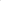 Основните процеси по преработка на строителни отпадъци са СЛедНИТе:. Приемане на строителните отпаДъци и временно съхраняване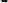 Приемането на отпадьците ще става чрез транспортирането им до площадката с тежкотоварни камиони. [Це бъдат приемани само оттша,ДЪЦИ с документи, доказващи произхода им, като на входа ще се извършва проверка за безопасностга на отпадъка. ПреДварително разДробяване :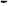 Ще бъде извършено с хидравлична ножица или хидравличен чук и има за цел редуциранеразмера на строителните ОТтИДЪЦИ, постъпващи в трошачката. Натрошаване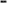 Натрошаването може да се извърши на няколко стъпки, с оглед оптимизиране на технологичните процеси и натовареност на оборудването, постигане на определена зърнометрия на рециклирания материал и форма на зърната му. Трошенето на отпадька ще се извършва чрез мобилна трошачна машина, която ще се ситуира в границите на имота. Предивжда се третиране на до 80 т./ден сторителни отпадъци, или до 24 ООО т./годишно. Отстраняване на ме таите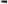 То се прилага към стоманобетонните ОТПа,ДЪЦИ и ще се извършва след предварително раздробяване на строителните ОтпаДЫЩ. Целта е отстраняване на армировъчната стомана.Престане [фракциониране/ ,рециклиранеПресяването ще се извършва с цел разделяне на строителните отпадъци на фракции, някои от които могат да се подлагат на ДОПЬ.лните,ЛНО натрошаване. Пресяването след процеса на натрошаване е фракциониране, тьй като след него рециклираният материал се разделя на групи според големината на зърната, т.нар.фракции,Селективно склаДиране на различните фракцииПредвижда се да се произвеждат фракции с размери : 0-45 мм, 0-63 мм, 0-170 мм, 45-63 мм, 63-100 мм., 100-170 мм. Тези фракции отпадък след преминалото третиране представляват краен продукт, който може отново да се използва в строителството. Вътрешно пчощаДково транспортиране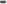 Ще се осыцествява с товаРачи и включва натоварване от зоната за съхранение до трошачката, преместване на раздробения и сортиран материал до обособените участьци за съхранение на готовата продукция, натоварване на рециклираните материали за транспортиране до съответни потребители. При земните маси — транспортиране на вход до зоната за съхранение и от там извън площадката.Дейностите, КОЙТО ще се извършват при строителството и експлоатацията на ИНВеСТИЦИОННОТО предложение ще бъдат по одобрени и съгласувани от съответните инстанции проекти.З.Врьзка с други съществуващи и одобрени с устройствен или друг план дейности в обхвата на вьздейегвие на обекта на инвестиционното предложение, необходимост от издаване на сьг.ласувателни/ разрешителни документи по реда на специален закон; орган по одобряване/ разрешаване на инвестиционното предложение по реда на специален законИнвестиционното предложение ня,ма връзка с други съществуващи или одобрени с устройствен план дейности. Същото е в съответствие с отрежданего за тази територия, определено от Общия устройствен план на Община Марица. Съгласно ОУП на община Марица, имотьт попада в зона, отредена за обслужващи, производствени и скрадови дейности.За реализация на ИНВеСТИЦИОННОТО предложение е необходимо издаване на становище от РИОСВ-Пловдив и провеждане на процедура за пормяна предназначението на земята.4. Местоположение на площадкатанаселено място, община. квартал, поземлен ИМОТ, като за линейни обекпш се посочват засегнатите общини/райони/кметст«а, географски коорДинати или правоъгълни проекционни UTM коорДинати 35 зона в БГС2О05, собственост, близост до засягане на елемецпш на Национсината екологична мрежа (НЕМ), обектн, поДлеэюащи на здравна защита, и територии за опазване на обектигпе На културното наслеДство,очаквано трансгранично вьзДейспшие, схема на нова или промяна на съществуваща пътна инфраструктура)Поземлен имот с идентификатор № 38950.12.580 по КККР на землище на с, Костиево, общ. Марица, обл. Пловдив.Съгласно КК за землището на с. Костиево, имотът е с площ 2694 кв.м., начин на трайно ползване „нива“ и трайно предназначение на територията „земеделска”. Сьщият е собственост на выложителя на инвестиционного предложение — Костадин Димитров Джевизов.Не се засягат обекти, подлежащи на здравна защита, както и обекти на културното наследство.Имотът не попада в границите на защитени територии, съгласно Закона за ЗаИДИТеНИТе територии и в защитени зони, съгласно Закона за биологичното разнообразие.Предвид географското разположение на ИМОта и характера на инвестиционното предложение, не се очакват трансгранични въздействия при изграждането и експлоатациятча на обета.5. Природни ресурси, предвидени за използване по време на строителството и експлоатацията(включително преДвиДено «оДовземане за питеЙни, промиииени и Други нужДи - чрез обществено воДоснабДяване (ВИК или друга мрежа) и/или вос)овземане ползване на повърхностни води и/или поДземни води, необхоДими количества, съществуващи сьоръ:усения или необхоДимост от изгражДане на нови)Природни ресурси, които ще се използват по време на строителството и експлоатацията на инвестиционното предложение са вода, инертни материали, дървен материал, горива.Предвид характера на ИНВХТИЦИОННОТО предложение, осъществяването му няма да повлияе върху качеството и регенеративната способност на природните ресурси, Компонентите на околната среда в района няма да бъдат подложени на негативни въздействия, предизвикващи наднорменото им замърсяване.Инвестиционното предложение не е свързано с производствени дейности, изискащи вода за технологичните процеси.Водата за питейни нужди за работещите в склада ще се осигурява на база сключен абонаментен договор за доставка на минерална вода и ползване на диспенсери.Предвидено е отпадъчните води да се заустват във водоплътна изгребна яма, която ще се почиства периодично от лицензирана фирма на база склочен договор.Очаквани вещества, които ще бьдат емитирани от дейността, в т.ч. приоритетни и/или опасни, при които се осьществява или е вьзможен контакт с води:При спазване на законовите изисвания, не се очаква предвидените с ИнвеСТИЦИОннО предложение дейности по временно съхранение, предварително третиране, рециклиране на строителни отпадъци, инертни материали и съхранение на земни маси да доведат до емитиране на опасни вещества.Инвестиционното предложение не предвижда производствени и/или други дейности, в резултат на които могат да бъдат емитирани вещества, в т.ч приоритетни [Пили опасни, при които се осъществява или е възможен контакт с води.Очаквани общи емисии на вредни вещества вьв въздуха по замьрсители:Предвид характера на ИНвесТИЩIОIШ0'ГО предложение при реализацията му не се предвиждат емисии от вредни вещества във выдуха.Отпадъци, които се очаква да се генерират и предвиждания за тяхното третиранеЧрез реализацията на това инвестиционно предложение се предвижда изграждане на площадка за преработка на неопасни строителни отпадъци и земни маси. Ще се извършва временно съхранение, предварително третиране, рециклиране на строителни отпадъци, инертни материали и съхранение на земни маси.Кодовете отпадъци, които Выложителят възнамерява да третира на площадката са следните: 170101 — бетон; 170102 — тухли, 170103 — керемиди, плочки, фаянсови изделия; 170107 — смеси от бетон, тухли, керемиди, 170302 — асфалтови смеси, съдържащи други вещества, различни от упоменатите в 170301, 170504 почва, камъни, различни от упоменатите в 170503, 170802 — строителни материали на основата на гипс, разбични от упоменатите в 170801, 170904 — смесени отпадъци от остроителство и събаряне, различни от упоменатите в 17090], 170902 и 170903, 191209 — минерали — напр. пясък, камыш, 200202 — почва , камыш.След завършване на процеса по рециклиране и след преминалото третиране, получените фракции отпадък представляват краен продукт, който може отново да се използва в СТроигеј1Ството.Отпадъци, които могат да се образуват, в резулат на третирането на строителните отпадъци са - дървесина, стькло, черни и цветни метали, пластмаса, кабели, гума, каучук и др. Сыщите ще се отделят и ще се предават за последващото им третиране на лицензирани фирми, съгласно ЗУО.На площадката няма да се приемат опасни отпадъци. Предвиден е входящ контрол и преглед на всяка доставка, поради което практически, на площадката не се очаква формиране на опасни отпадъци.Отпадьчни води:(очаквано количество и вид на формираните оптаДьчни води по поточи (битови, промишленц и др.), сезонност, преДвидени начини за третирането 10,4 (пречиетвателна станция/съоръжение и др.), отвежДане и заустване канализационна система/повьрхностен воДен обект/«оДоп.чътна цзгребна яма и др.Характера на предвидените дейности в ИП не предполага генериране на ПРОИЗВОдсТВеНИ отпадъчни води.Предвидено е битовите отпадъчни води, формирани от работниците на обекта ще се заустват във водоплътна изгребна яма, която ще се почиства периодично от лицензирана фирма на база склочен договор.Опасни химични вещества, които се очаква да бьдат налични на площадката на предприятието/сьорьжението:(в случаите по чл. 996 ЗООС се преДставя информация за вида и количестс;ото на опасните вещества, коипю ще са налични в преДприятието/сьорьжението съгласно причоженце М 1' към НареДбата за преДотвратяване на големи аварии и ограничаване на послеДствията от паях)При спазване на екологичното законодателство при реализация на ИнвестиЦР10Нно предложение не се очаква генериране на опасни химични вещества.1. Моля да ни информирате за необходимите действия, които трябва да предприемем, по реда на глава шеста ЗООС. Моля, на основание чл. 93, ал. 9, т. ЗООС да се проведе задължителна ОВОС, без да се извършва преценка.П. Друга информация (не езаДълэк:ително за попълвапе)Моля да бъде допуснато извършването само на ОВОС (в случаите по чл. 91, ал. 2 ЗООС, когато за инвестиционно предложение, включено в приложение № 1 или в приложение № 2 към ЗООС, се изисква и изготвянето на самостоятелен план или програма по чл. 85, ал. и 2 ЗООС) поради следните основания (мотиви):Други документи по преценка на уведомителя:VTH)K.C	MJ1.ekCTIePT